UCHWAŁA NR XXIII/201/2020RADY GMINY LINIEWOz dnia 30 października 2020 r.w sprawie przystąpienia do sporządzenia miejscowego planu zagospodarowania przestrzennego obszaru położonego w centralnej części miejscowości Chrztowo oraz części działki nr 276/1 w obrębie GarczynNa podstawie art. 18 ust. 2,  pkt 15 ustawy z dnia 8 marca 1990 r. o samorządzie gminnym (Dz. U. z 2020 r. poz. 713) oraz art. 3 ust.1, art. 14 ust.1 i 4 ustawy z dnia 27 marca 2003 r. o planowaniu u zagospodarowaniu przestrzennym (Dz. U. z 2020 poz. 293), uchwala się co następuje:     § 1. Przystąpić do sporządzenia miejscowego planu zagospodarowania przestrzennego obszaru położonego w centralnej części miejscowości Chrztowo oraz części działki nr 276/1 w obrębie Garczyn, która sąsiaduje bezpośrednio z obrębem geodezyjnym Chrztowo.     § 2. Granice obszaru objętego projektem planu obejmują teren, określony w załączniku graficznym Nr 1 do niniejszej uchwały, który stanowi jej integralną część.     § 3. Wykonanie uchwały powierza się Wójtowi Gminy.     § 4. Uchwała wchodzi w życie z dniem podjęcia.    Przewodniczący Rady Gminy         Adam SosnowskiZał. nr 1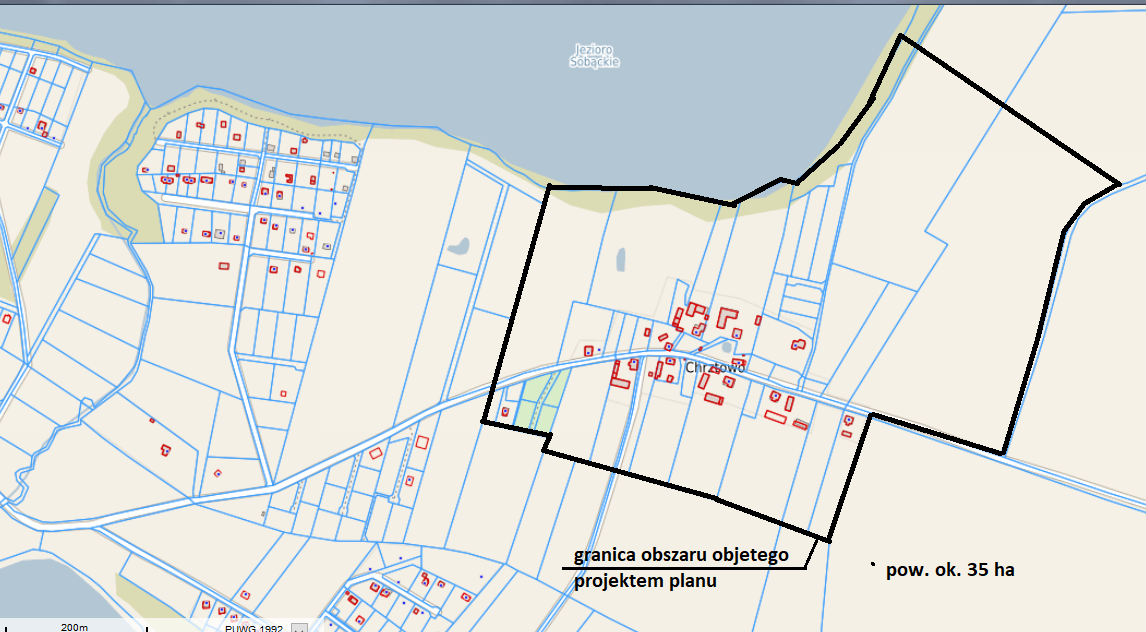 